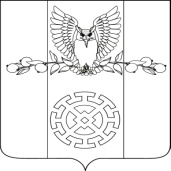 РЕШЕНИЕСОВЕТА КУЙБЫШЕВСКОГО СЕЛЬСКОГО ПОСЕЛЕНИЯ СТАРОМИНСКОГО РАЙОНАот 15.12.2017г.                                                                                 №  42/6х. Восточный СосыкО внесении изменений в решение Совета Куйбышевского сельского поселения Староминского района от 31.01.2017г. №29/3«О денежном содержании муниципальных служащих Куйбышевского сельского поселения Староминского района»               В соответствии с пунктом 15 решения Совета Куйбышевского сельского поселения Староминского района «О бюджете Куйбышевского сельского поселения Староминского района  на 2018 год», Совет Куйбышевского сельского поселения Староминского района р е ш и л:Внести изменения в приложение № 1 решения Совета Куйбышевского сельского поселения Староминского района от 31.01.2017г. №29/3 «О денежном содержании муниципальных служащих Куйбышевского сельского поселения Староминского района», изложив приложение в новой редакции. Внести изменения в приложение № 2 решения Совета Куйбышевского сельского поселения Староминского района от 31.01.2017г. №29/3 «О денежном содержании муниципальных служащих Куйбышевского сельского поселения Староминского района», изложив приложение в новой редакции.              3. Контроль за исполнением настоящего решения возложить на    комиссию финансово-бюджетной и экономической политики Совета Куйбышевского сельского поселения Староминского района.4. Настоящее решение вступает в силу со дня  обнародования и распространяется на правоотношения, возникающие с   1 января 2018 года.Глава Куйбышевского сельского поселенияСтароминского района                                                                   С.С.ПетренкоРазмеры должностных окладов и ежемесячного денежного поощрения муниципальных служащих  Куйбышевского сельского поселения Староминского районаГлава  Куйбышевскогосельского поселения                                                                 С.С. Петренко                                                                 ПРИЛОЖЕНИЕ №2                                                                                                                                      к решению  Совета Куйбышевского сельского поселения Староминского района от 15 декабря 2017г.№ 42/6Размерыокладов за классный чин муниципальных служащих Куйбышевского сельского поселенияГлава  Куйбышевскогосельского поселения                                                                 С.С. Петренко ЛИСТ  СОГЛАСОВАНИЯпроекта решения Совета Куйбышевского сельского поселения Староминского района от_________2017 №_____ «О внесении изменений в  решение Совета Куйбышевского сельского поселения Староминского района от 30.01.2017 года № 29/3 «О денежном содержании муниципальных служащих Куйбышевского сельского поселения Староминского района»»Проект внесён и подготовлен:Глава Куйбышевского сельского поселения Староминского района                                              С.С.Петренко                                                                                                  «____»_______2017Наименование должностиДолжностной оклад (рублей в месяц)Ежемесячное денежное поощрение (должностных окладов)123Главный специалист39472,8Ведущий специалист35942,8Специалист I категории34492,5Специалист II категории29882,5Специалист 26362,0Наименование классного чинаОклад за классный чин (рублей в месяц)Советник муниципальной службы 1 класса2009Советник муниципальной службы 2 класса1845Советник муниципальной службы 3 класса1636Референт муниципальной службы   1 класса1551Референт муниципальной службы   2 класса1295Референт муниципальной службы   3 класса1209Секретарь муниципальной службы 1 класса1034Секретарь муниципальной службы 2 класса949Секретарь муниципальной службы 3 класса777